South ColumbiaFamily SchoolPlan for Communicable Diseases, Epidemics, and Pandemics, includingCOVID – 192022-2023TABLE OF CONTENTSGeneral Information on Communicable Diseases				 3	Notifications								 4				Action by School							 4	Hygiene								 4Response to COVID-19							 5	Important Contacts							 6	Chain of Responsibility						 7	Definitions								 8				Process								 9	Procedures to Follow							10		Notification of Parents				     	11		Additional Resources						11	Staff Responsibility							12		Staff Screening						13		School Cleaning						13		Teacher Monitoring						14		Recess and Physical Education				14		Seating, Lunches, and Activities				15		Classroom size/Seating					15		Community Days						15	Parent Responsibility							16		Student arrival and departure				17		Reminders							17		Conferencing							18		Face coverings							18		Movement within the building				18		Vulnerable students/staff					18	Student Responsibility						19		Student regulations						20	Student/Staff Contamination						21	Distance Learning, if needed						23Forms										26	Health and Safety Incident Report					27	Sample Student Contact Tracking form				28Isolation vs. Quarantine							30General InformationOnCommunicable DiseasesAs stated by Board Policy, established in March,  2020 ( https://062b2248-984b-4df7-a828-a26348424c97.filesusr.com/ugd/f8e897_55a9dd5d60164e508c5b3a1af99d9f5d.pdf p. 240), the school will respond to a student who has been diagnosed or suspected of having an infectious disease in the following manner:Notifications: The Columbia County Public Health department will be notified, and the school will follow its recommendations.  The Scappoose District nurse will be notified.If the Health Department recommends we follow the advice of the Scappoose District nurse, we will adhere to that advice.The Scappoose District office will be notified, along with the schools who we share the campus with (Head Start and Warren Elementary School).Parents of children will be notified if there is a chance their child(ren) may have come in contact with them.  Parents will be notified by both email and text through Gradelink.If necessary, all parents of the school will be notified.  This will be based on information from either Public Health or the District nurse.Actions by School In severe cases, the following may occur:All children in that community sent home for a period determined by Public Health.  This could include the staff associated with the community.All students in the school sent home for a period determined by Public Health.  This could include the staff.School closed for an indeterminate amount of time.HygieneClassroom(s) will be cleaned with an FDA/CDC recommended anti-viral disinfectant including doorknobs, levers, technology that is used, and surfaces that are commonly touched.In the instance of a severe outbreak, a private company may be hired to clean the school.Students will be taught to wash hands properly and at appropriate times will be required to wash hands with soap and water for at least 20 seconds or use hand sanitizer.  This will be done at arrival at school, before snacks and lunches, after recess, and after using a shared device or piece of play equipment.  Teachers will model this behavior.Students will, also, be taught proper ways to handle coughs and sneezes to prevent contamination of others.Response toCOVID -19 Important ContactsIf an immediate emergency, dial 911.Chain of ResponsibilityNote:  All school personnel will defer to the proper agency whose expertise will be followed.  In general, this will be the following during the COVID-19 pandemic:Columbia County Public HealthOregon Health AuthorityOregon Department of EducationDefinitions:Agency:  Any government entity who has the responsibility to oversee safety concerns within a community, county, or stateCommunicable Disease:  Any disease recognized by the Center for Disease Control, Oregon Health Agency, or the Columbia County Public Health which can jeopardize the health of students or staff.  Emergency:  Any situation where the safety of the school community is in threatened or poses a potential threatGradelink:  An online platform that allows the school to email or text parents in a critical situation.  Log-in information:	Web link:  https://secure.gradelink.com/gradelink	School #:  2038	User Name:  RBrown	Password:  For school personnel only	Click on: 	 CommunicationUse the drop-down menu, Select Groups, select All Active Staff and All Active Parents.  This will default to email.  If texting, you must click on SMS/Text at top.  It will not do both simultaneously.  If doing both email and text (recommended), you must send twice since different logarithms are used for the two methods.Sample Message:  Due to an emergency at South Columbia Family School, we must cancel school for the remainder of the day.  Please pick up your child immediately.  A signed form is required for signing out, today.Responsible Party:  The individual who is responsible for picking the individual child up.  This is usually the parent.  No child will be released to another party unless that person is listed on the emergency plan or we are directly notified by the parents.ProcessIf a child or adult who has been at the school has a) been diagnosed with COVID-19 or b) been exposed to COVID-19 that may impact other people associated with the school, the following will be done:Columbia County Public Health contacted immediately.  SCFS will follow their guidance.Contact Scappoose School District nurse/Scappoose District officeCheck Contact Tracing form for student.  Make copy for Public Health, if needed.If an adult, make a list of all people, including students, whom they encountered during the timeNotify parents of students who may have come in contact with the person infected.Give directions to families, based upon what Public Health has stated.Notify both Head Start and Warren Elementary of situation in the event that shared playground space was infected.If school or classroom closure is needed for an extended time, revert to distance learning until safe to return to school.Keep parents notified as to when they can return.Procedures to Follow duringEpidemic or Pandemic**COVID-19Notification of Parents Regarding SymptomsEvery parent/family will be given this link during the introductory letter.  It is, also, on the website, and the information will continually appear in the school newsletters, along with letters/texts to parents.https://www.cdc.gov/coronavirus/2019-ncov/symptoms-testing/symptoms.htmlAdditional ResourcesSince the Columbia County Public Health Department will make critical decisions regarding our school.  If a family desires more information, the Health Department has excellent resources regarding COVID-19 relative to schools and Columbia County.https://www.columbiacountyor.gov/departments/PublicHealth/CoronavirusDisease2019COVID19Key People at Public Health:Mike Paul, Director   Anne Parrot, Emergency CoordinatorHeather Bell, Health Nurse SupervisorStaff ResponsibilityStaff ScreeningStaff will self-screen to ensure that they are feeling well prior to the start of the day.School CleaningDaily:All surfaces of contact to be sprayed and wiped down with anti-viral cleaner.  Anti-viral wipes may be used. This includesDoorknobsLight switchesTables/desksTechnology usedHandles/faucets/other items in bathroomKitchen areas, including handles of refrigeratorVacuuming floor where food or student-contact paper is Open windows for fresh air to circulate for a short timeIf not raining, spray outside doorknobs, too.All personnel must use hand sanitizer open entering.Doorknobs and common surfaces must be cleaned three times per day.Use of room air purifiers when students are present.Teacher MonitoringContinue to monitor student symptoms upon entry.Make sure student uses hand sanitizer when entering class.Limit lines of students at teacher desk.Monitor stations for proper distance as determined by state.Students should remain generally at their sitting areaDo not allow multiple students at Promethean Boards.  Clean Board between usage if students using it.Emphasize washing hands or use hand sanitizerWhen first getting to school (required)Before and after using school technology or something another child may use (required)Before and after lunch (required)Before and after recess (required)Socially distance them in washing hands or using sanitizerUse barriers between students as per state requirements.Model proper behavior in hygiene and social distancingDon’t leave class unattended.  Ask for supervision.Recess and Physical EducationContinue to follow the social distancing policies.  Have activities that have minimal touching of shared items (balls, frisbees).  Students must wash hands prior to going outside and immediately upon return to classroom.  If play items are shared, they must be sanitized between communities who use them.Social distancing for P.E. is not necessaryThe following link has some good ideas for distancing within PE:https://www.asphaltgreen.org/blog/rep-it-out-games-for-social-distancingSeating, Lunches, and ActivitiesStudents will remain in the same seat for the day.Encourage outside eating when weather permits.If students use technology, they will be assigned a specific one for their usage.  Technology will be sanitized after usage.If students are working together, plan on working virtually, even within the same classroom.Lunch is only eaten in the classroom, or on good days, may be eaten outside.  If in the classroom, there will be a six (6) feet distance between students for eating lunches for safety.Recess may be divided by community, allowing students to remove their masks.No “extra” recesses or time outside unless it is for an academic subject (science demonstration), including PEClassroom Size/SeatingPer state recommendation, three (3) feet will be the distance between students when masked. Community DaysThe number of community days will be determined by enrollment.  These are the estimated number of community days needed, based on classroom size:**Although we will try to accommodate parents in terms of the days, we cannot guarantee any specific day for your child.Parent/GuardianResponsibilityStudent Arrival and Departure—Please Be PromptDue to the size of our office, parents will not be permitted to wait there for their child on community days.  Be patient in the parking lot, waiting in line if necessary.  The following procedures will be followed to eliminate as much social contact as possible.  Parents will go to the proper door listed below:If you have multiple children, please pick up the oldest child first.  It is then, acceptable to send that child to your vehicle.If unvaccinated, parents may not socialize or be in a classroom with children other than their own.Parents are to drop off/pick up their child(ren) at the following locations:Children should be reminded of the following:The importance of hygiene, especially washing of hands and coughing/sneezing Only bring school-necessary items to the school such as lunches, water bottles, books, and school supplies needed for the day.Not to share food or drinkKeep socially distantDO NOT SEND CHILDREN TO SCHOOL WHO ARE EXHIBITING ANY SYMPTOMS SUCH AS A COUGH, TEMPERATURE, OR OTHER COVID-19 SYMTOMS.  FOR A COMPLETE LIST:https://www.cdc.gov/coronavirus/2019-ncov/symptoms-testing/symptoms.htmlConferencingDue to potential contamination, the family room is now for staff only.  If during a conference or testing of your child(ren), it is best to remain in your vehicle due to contact tracking requirements.  During conferences, the front door of the school may be locked.  Please use the exterior door of the teacher’s classroom.  If needed, ring the doorbell by the front door Face Coverings.Any adult or child above 2 entering the school must have a face mask.  This includes staff, parents, and older siblings.  Movement within the BuildingDoors connecting the rooms will be closed.  Only enter/exit classrooms through the designated doors.  If you need to speak with office personnel, go through the office doors, but no more than two parents may be in the office at any one time for social distancing purposes.Vulnerable Students/StaffIf a student is classified as vulnerable, he/she will not be required to adhere to the community day attendance but do virtual work instead.If a staff member is vulnerable, that staff member may work, virtually, from home, if possible.  If a teacher, the class would revert to a distance learning model.Student ResponsibilityStudent RegulationsNo touching, hugging, or hand shaking, including High 5’sFrequent hand washing or use of sanitizerNo sharing of food or drinkNo students in other classrooms besides their ownNo students in the family room to work for class or readDistance, as much as possible, in the classroomNo excessive use of bathroomsMust have teacher permission to use restroom.Only use restroom associated with their class.No student in teacher work area/copying machineStudent/StaffContaminationIn the event of a staff member or student of the school notifying the school if they have had or have come in contact with either a symptomatic or asymptomatic person who has tested positive for COVID-19, the following steps will be followed:If a student has contact with someone who has tested positive, they need not quarantine, due to the recent state rates.If a student tests positive for COVID, they must isolate for five days, then return to school, wearing a mask, for an additional five days.Mask wearing outside is not necessary, starting March 8, 2022.Mask wearing inside is dependent upon the county rates and the determination of the Columbia County Health Department.Students will be sent home if exhibiting symptoms of COVID.  This will not be necessary for students who have a chronic illness designated by a physician that causes similar symptoms.Distance Learning:When RequiredThe South Columbia Family School will revert to a Distance Learning model if one of the following occurs:1. At the school level: ≥ 30% absenteeism, with at least 10 students and staff absent 
2. At the cohort level: ≥ 20% absenteeism, with at least 3 students and staff absentOur local LPA will be notified of excessive absences.  This will be a temporary movement, unless the Public Health Department recommends a longer time, not to exceed 14 calendar days.If it is necessary to go to distance learning, all parents will be notified by email, text, or telephone call.   This would require an immediate switch to this format, similar to how the 2019 -2020 school year evolved.Community days would end until the school could reopen.If needed, we would have a drive-by curriculum distribution, along with technology distribution for families who require it.  A survey will be sent to families prior to the start of school to determine what technology is needed.Requirements:   A minimum of two direct contacts with students, weekly.A minimum of one virtual class per week with students attending.  Students with IEPs or 504s will still be serviced.Technology, if needed, will be made available.Teachers will be the primary source of contact through email, telephone calls, texting, or virtual methods.Gradelink and Google Classroom may be used.Conferencing will be done virtually.Administration will notify parents when this occurs by at least two methods (texting and email).If questions arise, contact Mr. Brown, the principal atSchool Telephone 503 366-9009 Email  rbrown@scappoose.k12.or.usContact individual teacher(s)RESOURCESANDFORMSResources Symptoms of COVID-19  https://www.cdc.gov/coronavirus/2019-ncov/symptoms-testing/symptoms.htmlSouth Columbia Family School Board Policies  https://www.cdc.gov/coronavirus/2019-ncov/symptoms-testing/symptoms.htmlOregon Health Authority  https://www.oregon.gov/oha/pages/index.aspxWhy Wear a Mask?  https://www.cdc.gov/coronavirus/2019-ncov/prevent-getting-sick/diy-cloth-face-coverings.htmlOregon Dept. of Education Guidelines https://www.oregon.gov/ode/students-and-family/healthsafety/Pages/COVID19.aspxReady Schools/Safe Learners https://www.oregon.gov/ode/students-and-family/healthsafety/Pages/Planning-for-the-2020-21-School-Year.aspxSchool website  http:///www.scamilyschool.netSOUTH COLUMBIA FAMILY SCHOOLHEALTH AND SAFETY INCIDENT REPORTName of Student								Date			Only if student was directly involved.Name of Adult Reporting						Time			Supporting Details											Action Taken (circle all that that apply)Student(s) spoken to by staffStudent(s) parent/guardian contactedStudent(s) sent homeOther critical parents notifiedLocal Agency ContactedPolice	FirePublic HealthResults												Staff signature				Principal signature			DateSample Student Contact Tracking, if Required by LPAGrade Level:Date:Note:  This could be replaced by a state-mandated form.  May be done electronically.Isolation vs. QuarantineIf a student or staff member is exhibiting symptoms of COVID-19 or other communicable diseases, that individual will be required to go home, either by them driving directly (staff) or being picked up by a parent or family member listed on their contact sheet.Until the child is picked up, the child will be isolated in what was our “bistro” is now our isolation room.   The isolation area has a protective medical barrier, and only staffs have access to this room.   Student will remain in there until ride arrives, with frequent checks on the individual to insure they are OK.  If necessary, 911 will be called for emergency cases.The isolation room has a direct access door so no individual arriving or departing will need to enter any classroom or the office itself.  Student will exit through this door.Recommendations will be made for testing, including giving a paper with resources in Columbia County for testing.If a parent has signed the notification for allowing testing at the school, the student may self-administer the test with a trained adult supervising.If a student tests positive for COVID, that student must be quarantined at home, following the guidance by the state:https://sharedsystems.dhsoha.state.or.us/DHSForms/Served/le2351t.pdfPictures of PreparednessIsolation Area (next to office)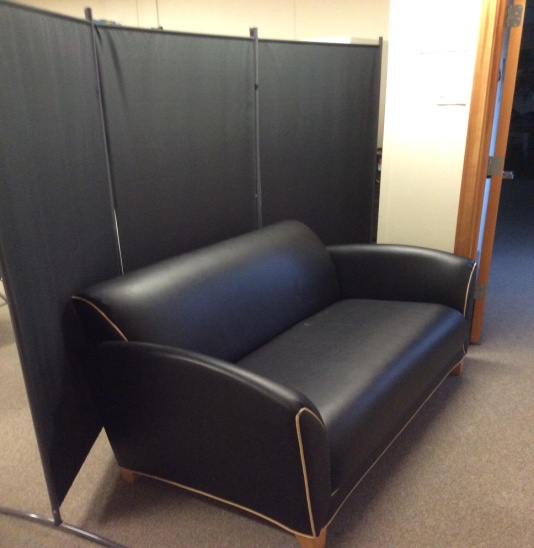 Hand Sanitizers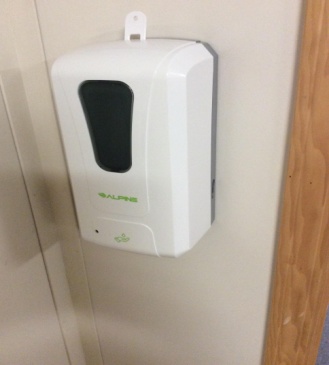 Room Fogger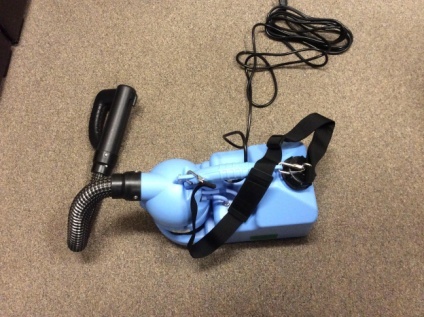 AgencyPerson to ContactTelephone Number/LinkColumbia CountySheriff503 366-4611Scappoose Police Department503 543-4724St. Helens Police Department503 397-3333Scappoose Fire Department503 543-5026Columbia County Public HealthMike Paul Ann ParrotHeather Bell503 397-4651https://www.columbiacountyor.gov/departments/PublicHealthScappoose School DistrictTim Porter971 200-8000Scappoose School District NurseBrenda Vandomelen971 200-8000Oregon Health Authorityhttps://govstatus.egov.com/OR-OHA-COVID-19Oregon Dept. ofEducationhttps://www.oregon.gov/ode/students-and-family/healthsafety/Pages/COVID19.aspxGrade(s) of CohortNumber of StudentsNumber of CohortsK101 (Tuesday)1-2162 (Thurs.)3-5292 (Tuesday-Thursday)6-8121( Tuesday and Thursday)Teacher/StaffDoorLocationThibodeaxRear DoorBack of buildingNortonExterior doorExterior deckTaberExterior doorMain door of schoolOffice personnelOffice door Office doorStudent/AdultTemp.If takenWho Brought?TimeWho Picked-Up?Time